 BILAN / ACCOMPAGNEMENT MOBILITE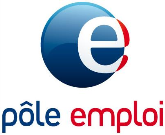 Feuille d’émargementN° marché : ____________________________________________Prestation réalisée du |  |  | / |  |  | / |  |  | au |  |  | / |  |  | / |  |  |N° du lot : ___________________________Commande N° :_______________________BénéficiaireNom, prénom : _____________________________________Identifiant N° : _____________________________________Tél. : |  |  |  |  |  |  |  |  |  |  |Mél. : _______________________@___________________Organisme prestataireNom : ______________________________________________Lieu de réalisation de la prestation: _______________________________________________|  |  |  |  |  |    ____________________________________Tél. : |  |  |  |  |  |  |  |  |  |  |Mél. : _______________________@____________________Correspondant-e Pôle emploiNom, prénom : _____________________________________Pôle emploi de : ____________________________________Référent-e pour l’organisme prestataireNom, prénom : ______________________________ _______Tél. : |  |  |  |  |  |  |  |  |  |  |Mél. : _______________________@____________________CONTACTS OBLIGATOIRES DATE SIGNATURE DU BENEFICIAIRE/REFERENTBILAN APPROFONDI(avec poursuite de la prestation)| | | / | | | / | | |« J’ai pris connaissance des conclusions du bilan approfondi et je décide de poursuivre l’accompagnement qui m’est proposé. Je m’engage à participer activement à la prestation »- Si réalisé en présentiel : Signature du bénéficiaire : - si entretien réalisé à distance : Cochez □ et copiez/collez mail du bénéficiaireExemple :BILAN APPROFONDI(sans poursuite de la prestation)| | | / | | | / | | |«J’ai pris connaissance des conclusions du bilan approfondi et je décide de ne pas poursuivre l’accompagnement qui m’est proposé pour le motif suivant : □   Retour à l’emploi  (Précisez la date de prise de fonction et le type de contrat) :…………………………………………………….□   Entrée en formation (précisez l’intitulé de la formation et la date d’entrée) :…………………………………………………….□   Arrêt maladie / congé maternité □   Raison matérielle (finance, déménagement…)□   Autre motif (précisez) *: …………………………………………………….*A utiliser uniquement si le motif ne correspond à aucun des autres motifs ci-dessus- Si réalisé en présentiel : Signature du bénéficiaire : - si entretien réalisé à distance : Cochez □ et copiez/collez mail du bénéficiaireACTIONS REALISEES PENDANT LE PARCOURS| | | / | | | / | | |Précisez la nature de l’action : □ Entretien         □ Atelier« J’atteste avoir participé à cette action »- Si réalisé en présentiel : Signature du bénéficiaire : - si entretien réalisé à distance : Cochez □ et copiez/collez mail du bénéficiaireACTIONS REALISEES PENDANT LE PARCOURS| | | / | | | / | | |Précisez la nature de l’action : □ Entretien         □ Atelier« J’atteste avoir participé à cette action »- Si réalisé en présentiel : Signature du bénéficiaire : - si entretien réalisé à distance : Cochez □ et copiez/collez mail du bénéficiaireACTIONS REALISEES PENDANT LE PARCOURS| | | / | | | / | | |Précisez la nature de l’action : □ Entretien         □ Atelier« J’atteste avoir participé à cette action »- Si réalisé en présentiel : Signature du bénéficiaire : - si entretien réalisé à distance : Cochez □ et copiez/collez mail du bénéficiaireACTIONS REALISEES PENDANT LE PARCOURS| | | / | | | / | | |Précisez la nature de l’action : □ Entretien         □ Atelier« J’atteste avoir participé à cette action »- Si réalisé en présentiel : Signature du bénéficiaire : - si entretien réalisé à distance : Cochez □ et copiez/collez mail du bénéficiaireACTIONS REALISEES PENDANT LE PARCOURS| | | / | | | / | | |Précisez la nature de l’action : □ Entretien         □ Atelier« J’atteste avoir participé à cette action »- Si réalisé en présentiel : Signature du bénéficiaire : - si entretien réalisé à distance : Cochez □ et copiez/collez mail du bénéficiaireACTIONS REALISEES PENDANT LE PARCOURS| | | / | | | / | | |Précisez la nature de l’action : □ Entretien         □ Atelier« J’atteste avoir participé à cette action »- Si réalisé en présentiel : Signature du bénéficiaire : - si entretien réalisé à distance : Cochez □ et copiez/collez mail du bénéficiaireENTRETIEN DE FIN DE PARCOURS| | | / | | | / | | |« J’atteste avoir participé à cet entretien et être allé au terme de la prestation »- Si réalisé en présentiel : Signature du bénéficiaire : - si entretien réalisé à distance : Cochez □ et copiez/collez mail du bénéficiaire